Страховщик: АО «Д2 Страхование»Ключевой информационный документ об условиях добровольного страхованияподготовлен на основании Публичной оферты о заключении договора (полиса) страхования «Надежная защита максимум» (далее – Оферта), Правил страхования жизни и здоровья от несчастных случаев и болезней 7.0. в редакциях, действующих на дату заключения договора добровольного страхования. 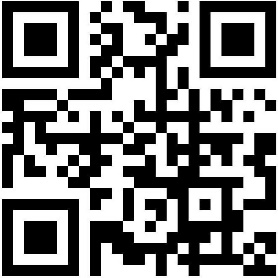 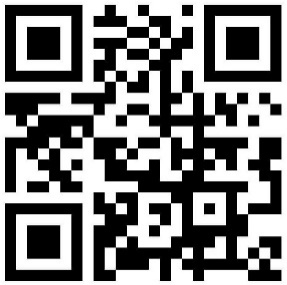 Раздел I. ЧТО ЗАСТРАХОВАНО?Раздел I. ЧТО ЗАСТРАХОВАНО?Страховые риски, которые влияют на условия потребительского кредита (займа) или по которым кредитор является Выгодоприобретателем (основные страховые риски):Не предусмотрены0 рублей - страховая премия за основные страховые рискиДополнительные страховые риски:1.	Смерть Застрахованного.2. Установление Застрахованному I либо II группы инвалидности впервые.3. Временная утрата трудоспособности (для работающих) / временное расстройство здоровья (для неработающих) в результате:3.1. одного из следующих событий (несчастных случаев), произошедших в течение срока страхования: взрыва; действия электрического тока; удара молнии; нападения животных; падения самого Застрахованного; падения предметов на Застрахованного; попадания в дыхательные пути инородного тела; острого отравления ядовитыми растениями, грибами, ядовитыми газами; противоправных действий третьих лиц; пользования движущими механизмами, оружием, всякого рода инструментами; движения средств транспорта или их крушения; воздействия высоких или низких температур, химических веществ.3.2. заболевания, впервые диагностированного в течение срока страхования Застрахованного лица.___________ рублей - страховая премия за дополнительные страховые рискиПо дополнительным страховым рискам Выгодоприобретателем является:– __________________________ (ФИО Застрахованного), в случае смерти - его наследникиПо дополнительным страховым рискам Выгодоприобретателем является:– __________________________ (ФИО Застрахованного), в случае смерти - его наследникиРаздел II. ЧТО НЕ ЗАСТРАХОВАНО?1. Не являются страховым случаем события, указанные в п.1., 2. раздела I, наступившее вследствие алкогольного, наркотического или токсического опьянения (отравления), а также вследствие события, при котором Застрахованный отказался от медицинского освидетельствования на предмет алкогольного, наркотического или токсического опьянения (отравления).2. Не является страховым случаем событие, указанное в п.1. раздела I, если оно является следствием наличия у Застрахованного инвалидности любой группы на дату заключения договора добровольного страхования.3. Не является страховым случаем событие, указанное в п.2. раздела I, если: а) оно является следствием наличия у Застрахованного II либо III группы инвалидности на дату заключения договора добровольного страхования (для случая установления Застрахованному I либо II группы инвалидности соответственно);б) на дату заключения договора добровольного страхования существовали основания для установления I либо II группы инвалидности (в т. ч., но не исключительно, диагностированное заболевание, травма, направление на медико-социальную экспертизу).4. Не являются страховым случаем события, указанные в п.3. раздела I, наступившее вследствие:а) умышленных действий, направленных на наступление страхового случая; причинения Застрахованным себе телесных повреждений;б) попытки самоубийства Застрахованного;в) случаев, произошедших во время пребывания в местах лишения свободы;г) действия / бездействия Застрахованного, находившегося в состоянии опьянения, если такое опьянение наступило в результате употребления алкоголя, любых его заменителей, наркотических, психотропных, токсических веществ и неизвестных ядов или лекарственных веществ (препаратов); отравления в результате употребления Застрахованным алкоголя, наркотических, токсических, сильнодействующих, психотропных и лекарственных веществ (препаратов) без предписания (или с нарушение предписания) врача, заболеваний, вызванных употреблением алкоголя, наркотических или токсических веществ;д) управления любым транспортным средством в состоянии алкогольного или наркотического опьянения или под воздействием препаратов или веществ токсического или седативного действия, в том числе, когда лицо отказалось пройти медицинское освидетельствование на состояние опьянения; либо без права на управление транспортными средствами (в том числе, в случае прекращения, приостановления действия права на управление транспортными средствами); либо передачи управления лицу, не имевшему права на управление транспортным средством данной категории (в том числе, в случае прекращения, приостановления действия права на управление транспортными средствами), либо находившемуся в состоянии алкогольного или наркотического опьянения, в том числе, когда указанное лицо отказалось пройти медицинское освидетельствование на состояние опьянения;е) развития сердечно-сосудистых заболеваний, гипертонической болезни (артериальной гипертензии), инсульта, инфаркта миокарда или мозга, вследствие заболеваний крови и кроветворных органов, злокачественных, онкологических заболеваний, меланом, любых гиперкератозов или базально-клеточных карцином кожи; туберкулеза, сахарного диабета, цирроза печени, терминальной почечной недостаточности, «Гепатита С», аллергических реакций, любых заболеваний, связанных с ВИЧ-инфекцией или СПИДом;ж) инфекционного заболевания, независимо от причины заражения; пищевой токсикоинфекции;з) причин, вызванных нервным или психическим заболеванием, параличей, эпилептических припадков;и) беременности; стерилизации, методов оплодотворения, лечения бесплодия, прерыванием беременности;к) занятий любым видом спорта на профессиональном уровне, включая соревнования и тренировки;л) занятия опасными видами спорта на любительской основе;м) неустановленной причины.5. Страховая выплата не осуществляется, если:а) компетентные органы не подтверждают факт несчастного случая и не установлена причинно-следственная связь между несчастным случаем / впервые диагностированным заболеванием и временной утратой трудоспособности / временным расстройством здоровья; б) не предоставлены документы и сведения в соответствии с разделом 11 Оферты, и / или уполномоченными органами не предоставлены затребованные Страховщиком документы;в) для получения страховой выплаты представлены ложные сведения и документы;г) событие произошло в результате умышленных действий, направленных на наступление страхового случая, причинения Застрахованным себе телесных повреждений, в том числе самоубийства Застрахованного, совершенного в течение первых двух лет действия страхования;д) страховой случай наступил вследствие воздействия ядерного взрыва, радиации или радиоактивного заражения.Раздел III. КАК ПОЛУЧИТЬ СТРАХОВУЮ ВЫПЛАТУ?Перечень документов по дополнительным страховым рискам указан в разделе 11 Оферты.Страховая выплата осуществляется в течение 15 (Пятнадцати) рабочих дней со дня, следующего за днем представления указанных документов. Раздел IV. КАК ВЕРНУТЬ СТРАХОВУЮ ПРЕМИЮ?Раздел IV. КАК ВЕРНУТЬ СТРАХОВУЮ ПРЕМИЮ?Основания для возврата страховой премииСумма возврата страховой премииОтказ от договора добровольного страхования в течение 14 календарных дней со дня его заключения (для договоров страхования, заключенных до 20.01.2024 г. включительно) / 30 календарных дней со дня его заключения (для договоров страхования, заключенных с 21.01.2024 г.)100% от страховой премииОтказ от договора добровольного страхования в случае ненадлежащего информирования об условиях страхования100% страховой премии за вычетом части страховой премии, исчисляемой пропорционально времени, в течение которого действовало страхованиеПолное досрочное погашение кредита (займа)100% страховой премии за вычетом части страховой премии, исчисляемой пропорционально времени, в течение которого действовало страхованиеВозможность наступления страхового случая отпала, и существование страхового риска прекратилось по обстоятельствам иным, чем страховой случай (п. 1 ст. 958 ГК РФ)100% страховой премии за вычетом части страховой премии, исчисляемой пропорционально времени, в течение которого действовало страхованиеВ иных случаях страховая премия возврату не подлежит.В иных случаях страховая премия возврату не подлежит.Возврат страховой премии осуществляется в течение 7 рабочих дней со дня получения соответствующего заявления.Возврат страховой премии осуществляется в течение 7 рабочих дней со дня получения соответствующего заявления.Раздел V. КАК ПОВЛИЯЕТ ОТКАЗ ОТ СТРАХОВАНИЯ НА КРЕДИТ (ЗАЕМ)?Отказ от дополнительных страховых рисков не влияет на кредит (заем).Раздел VI. КУДА ОБРАЩАТЬСЯ?Раздел VI. КУДА ОБРАЩАТЬСЯ?Заявления о страховой выплате, об отказе от страхования, о возврате страховой премии, иные сообщения могут быть направлены:Заявления о страховой выплате, об отказе от страхования, о возврате страховой премии, иные сообщения могут быть направлены:Страховщику по адресу:630099, Новосибирск, ул. Депутатская, д.2, помещ. 1Адрес электронной почты info@d2insur.ruСайт: www.d2insur.ruКредитору по адресу:_______________ (указывается наименование (фирменное наименование) Кредитора и адрес Кредитора для направления юридически значимых сообщений)Раздел VII. КАК УРЕГУЛИРОВАТЬ СПОР ДО СУДА?1. Направить Страховщику заявление (претензию) в письменной форме.2. Если Страховщик не удовлетворил заявление (претензию), при этом размер требований не превышает 500 000,00 рублей, до обращения в суд необходимо обратиться к уполномоченному по правам потребителей финансовых услуг:сайт: www.finombudsman.ru;адрес: 119017, г. Москва, Старомонетный пер., дом 3.Рассмотрение уполномоченным по правам потребителей финансовых услуг обращения потребителя финансовых услуг осуществляется бесплатно.